Graddio 2024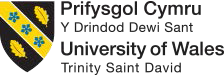 Ffurflen Archebu Llety CAMPWS CAERFYRDDINMae’n rhaid dychwelyd y ffurflen hon erbyn Dydd Gwener 28ain o Fehefin 2024Hoffwn wneud cais am lety, (cwblhewch y blychau yn ôl yr angen):Please Note:Allweddi i’w casglu a’u dychwelyd i’r Brif Dderbynfa yn Adeilad DewiAm resymau diogelwch tân, ni allwn ddarparu ar gyfer mwy nag un person mewn ystafell sengl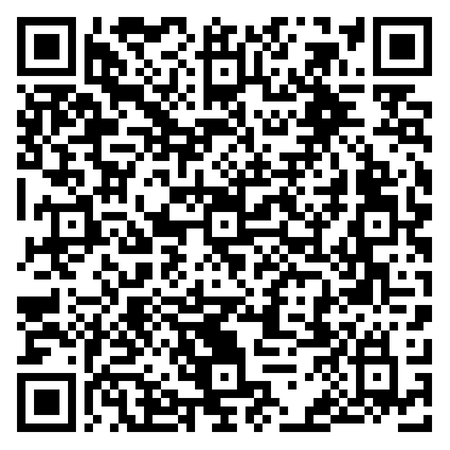 Manylion CyswlltManylion CyswlltManylion CyswlltManylion Cyswllt  Enw Cyntaf: 	  Cyfenw: 	Cyfeiriad:Cyfeiriad:  Côd Post: 	  Ffôn: 	  E-bost: 	Rhif Myfyriwr: 	Ystafell Sengl En-Suite@ £35.00 y person y nosonDydd SulGorffennaf 7fed 2024Dydd LlunGorffennaf 8fed 2024Dydd MawrthGorffennaf 9fed 2024Nifer yr ystafelloedd sydd eu hangenEnwau’r deiliaidCyfanswm o £35 am ystafell wedi’i dalu – Cadarnhewch y swm a dalwyd a chyfeirnod y taliad